КРЕМЕНЧУЦЬКА РАЙОННА РАДА   ПОЛТАВСЬКОЇ ОБЛАСТІ(п’ятнадцята  сесія сьомого скликання)РІШЕННЯвід “24 ”  листопада  2017 р.       м. КременчукПро      затвердження      технічних документацій       з      нормативної грошової     оцінки          земельнихділянок      наданих      в       орендуТОВ   «АГРОФІРМА КАМ'ЯНКА» за    межами     населених    пунктів Кам'янопотоківської сільської ради       Відповідно до ст. 43 Закону України «Про місцеве самоврядування», Закону України «Про оцінку земель» від 11.12.2003 року № 1378 - ІV, ст. 10, 201, 206 Земельного кодексу України, Методики нормативної грошової оцінки земель несільськогосподарського призначення (крім земель населених пунктів), затвердженої постановою Кабінету Міністрів України № 1278 від 23.11.2011 року та на підставі клопотання ТОВ «АГРОФІРМА КАМ'ЯНКА» щодо затвердження технічних документацій з нормативної грошової оцінки земельних ділянок загальною площею 196,0586 га наданих в оренду для ведення товарного сільськогосподарського виробництва за межами населених пунктів на території Кам'янопотоківської сільської ради Кременчуцького району Полтавської області, враховуючи висновки постійної комісії районної ради з питань агропромислового комплексу, земельних відносин, надр та екології,         районна рада вирішила:Затвердити:      - технічну документацію з нормативної грошової оцінки земельної ділянки кадастровий номер 5322481700:07:000:0952 площею 2,3112 га,  наданої в оренду для ведення товарного сільськогосподарського виробництва             ТОВ «АГРОФІРМА КАМ'ЯНКА» за межами населених пунктів на території Кам'янопотоківської сільської ради Кременчуцького району Полтавської області, вартість земельної ділянки складає 28419,83 грн.;технічну документацію з нормативної грошової оцінки земельної ділянки кадастровий номер 5322481700:08:000:0423 площею 5,2673 га,  наданої в оренду для ведення товарного сільськогосподарського виробництва              ТОВ «АГРОФІРМА КАМ'ЯНКА» за межами населених пунктів на території Кам'янопотоківської сільської ради Кременчуцького району Полтавської області, вартість земельної ділянки складає 64769,72 грн.;технічну документацію з нормативної грошової оцінки земельної ділянки кадастровий номер 5322481700:08:000:0417 площею 2,4577 га,  наданої в оренду для ведення товарного сільськогосподарського виробництва               ТОВ «АГРОФІРМА КАМ'ЯНКА» за межами населених пунктів на території Кам'янопотоківської сільської ради Кременчуцького району Полтавської області, вартість земельної ділянки складає 30221,28 грн.;технічну документацію з нормативної грошової оцінки земельної ділянки кадастровий номер 5322481700:08:000:0425 площею 5,0238 га,  наданої в оренду для ведення товарного сільськогосподарського виробництва              ТОВ «АГРОФІРМА КАМ'ЯНКА» за межами населених пунктів на території Кам'янопотоківської сільської ради Кременчуцького району Полтавської області, вартість земельної ділянки складає 61775,51 грн.;технічну документацію з нормативної грошової оцінки земельної ділянки кадастровий номер 5322481700:08:000:0420 площею 26,3603  га,  наданої в оренду для ведення товарного сільськогосподарського виробництва              ТОВ «АГРОФІРМА КАМ'ЯНКА» за межами населених пунктів на території Кам'янопотоківської сільської ради Кременчуцького району Полтавської області, вартість земельної ділянки складає  324141,27 грн.;технічну документацію з нормативної грошової оцінки земельної ділянки кадастровий номер 5322481700:08:000:0424 площею 25,0300  га,  наданої в оренду для ведення товарного сільськогосподарського виробництва               ТОВ «АГРОФІРМА КАМ'ЯНКА» за межами населених пунктів на території Кам'янопотоківської сільської ради Кременчуцького району Полтавської області, вартість земельної ділянки складає   409840,30 грн.;технічну документацію з нормативної грошової оцінки земельної ділянки кадастровий номер 5322481700:08:000:0415 площею 2,3059 га,  наданої в оренду для ведення товарного сільськогосподарського виробництва              ТОВ «АГРОФІРМА КАМ'ЯНКА» за межами населених пунктів на території Кам'янопотоківської сільської ради Кременчуцького району Полтавської області, вартість земельної ділянки складає 28354,66 грн.;технічну документацію з нормативної грошової оцінки земельної ділянки кадастровий номер 5322481700:08:000:0419 площею 28,7717 га,  наданої в оренду для ведення товарного сільськогосподарського виробництва              ТОВ «АГРОФІРМА КАМ'ЯНКА» за межами населених пунктів на території Кам'янопотоківської сільської ради Кременчуцького району Полтавської області, вартість земельної ділянки складає  352875,77 грн.;технічну документацію з нормативної грошової оцінки земельної ділянки кадастровий номер 5322481700:08:000:0414 площею 9,5114 га,  наданої в оренду для ведення товарного сільськогосподарського виробництва              ТОВ «АГРОФІРМА КАМ'ЯНКА» за межами населених пунктів на території Кам'янопотоківської сільської ради Кременчуцького району Полтавської області, вартість земельної ділянки складає 116957,60 грн.;технічну документацію з нормативної грошової оцінки земельної ділянки кадастровий номер 5322481700:08:000:0422 площею 4,3263  га,  наданої в оренду для ведення товарного сільськогосподарського виробництва              ТОВ «АГРОФІРМА КАМ'ЯНКА» за межами населених пунктів на території Кам'янопотоківської сільської ради Кременчуцького району Полтавської області, вартість земельної ділянки складає  53198,65 грн.;технічну документацію з нормативної грошової оцінки земельної ділянки кадастровий номер 5322481700:08:000:0421 площею 8,9073  га,  наданої в оренду для ведення товарного сільськогосподарського виробництва              ТОВ «АГРОФІРМА КАМ'ЯНКА» за межами населених пунктів на території Кам'янопотоківської сільської ради Кременчуцького району Полтавської області, вартість земельної ділянки складає  109529,24 грн.;технічну документацію з нормативної грошової оцінки земельної ділянки кадастровий номер 5322481700:07:000:0953 площею 0,5995 га,  наданої в оренду для ведення товарного сільськогосподарського виробництва              ТОВ «АГРОФІРМА КАМ'ЯНКА» за межами населених пунктів на території Кам'янопотоківської сільської ради Кременчуцького району Полтавської області, вартість земельної ділянки складає  9935,86 грн.;технічну документацію з нормативної грошової оцінки земельної ділянки кадастровий номер 5322481700:08:000:0416 площею 7,6317 га,  наданої в оренду для ведення товарного сільськогосподарського виробництва              ТОВ «АГРОФІРМА КАМ'ЯНКА» за межами населених пунктів на території Кам'янопотоківської сільської ради Кременчуцького району Полтавської області, вартість земельної ділянки складає  103829,82 грн.;технічну документацію з нормативної грошової оцінки земельної ділянки кадастровий номер 5322481700:07:000:0955 площею 5,8193  га,  наданої в оренду для ведення товарного сільськогосподарського виробництва              ТОВ «АГРОФІРМА КАМ'ЯНКА» за межами населених пунктів на території Кам'янопотоківської сільської ради Кременчуцького району Полтавської області, вартість земельної ділянки складає  71557,43 грн.;технічну документацію з нормативної грошової оцінки земельної ділянки кадастровий номер 5322481700:07:000:0954 площею 7,6773 га,  наданої в оренду для ведення товарного сільськогосподарського виробництва              ТОВ «АГРОФІРМА КАМ'ЯНКА» за межами населених пунктів на території Кам'янопотоківської сільської ради Кременчуцького району Полтавської області, вартість земельної ділянки складає  94404,46 грн.;технічну документацію з нормативної грошової оцінки земельної ділянки кадастровий номер 5322481700:08:000:0418 площею 15,5460 га,  наданої в оренду для ведення товарного сільськогосподарського виробництва              ТОВ «АГРОФІРМА КАМ'ЯНКА» за межами населених пунктів на території Кам'янопотоківської сільської ради Кременчуцького району Полтавської області, вартість земельної ділянки складає  191162,48 грн.;технічну документацію з нормативної грошової оцінки земельної ділянки кадастровий номер 5322481700:08:000:0413 площею 38,5119 га,  наданої в оренду для ведення товарного сільськогосподарського виробництва              ТОВ «АГРОФІРМА КАМ'ЯНКА» за межами населених пунктів на території Кам'янопотоківської сільської ради Кременчуцького району Полтавської області, вартість земельної ділянки складає 516415,50 грн.Міськрайонному управлінню у Кременчуцькому районі та м.м. Кременчуці, Горішніх Плавнях забезпечити зберігання технічної документації з нормативно грошової оцінки земельної ділянки у місцевому фонді документації із землеустрою та застосування затверджених показників нормативно грошової оцінки.Контроль за виконанням даного рішення покласти на постійну комісію районної ради з питань агропромислового комплексу, земельних відносин, надр та екології.        ГОЛОВАРАЙОННОЇ РАДИ							А.О.ДРОФАПідготовлено: Начальник юридичного відділурайонної ради                                                                            Н.В. ЦюпаПогоджено:Заступник голови	районної ради                                                                            Е.І. СкляревськийПерший заступник голови Кременчуцької районноїдержавної  адміністрації                                                           О.І. ТютюнникКерівник апарату Кременчуцької районноїдержавної адміністрації                                                            Т.М. СамбурНачальник сектору з юридичнихпитань, мобілізаційної роботи тавзаємодії з      правоохороннимиорганами апарату Кременчуцької райдержадміністрації                                                                О.В. ОлексієнкоГолова    постійної       комісіїКременчуцької районної радиз питань агропромислового комплексу,земельних відносин, надр та екології                                       В.І Буленко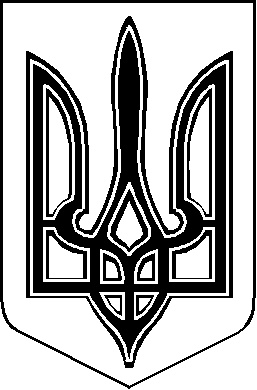 